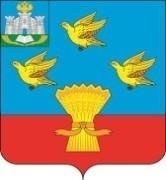 РОССИЙСКАЯ ФЕДЕРАЦИЯОРЛОВСКАЯ ОБЛАСТЬЛИВЕНСКИЙ  РАЙОННЫЙ  СОВЕТ  НАРОДНЫХ  ДЕПУТАТОВРЕШЕНИЕОб установлении мемориальной доски Кашуба Игорю Петровичу        Рассмотрев материалы об установлении на фасаде здания Муниципального бюджетного общеобразовательного учреждения «Троицкая средняя общеобразовательная школа» мемориальной доски Кашуба Игорю Петровичу, кавалеру ордена Мужества (посмертно), погибшему в ходе  специальной военной операции на Украине, представленные комиссией по увековечиванию памяти выдающихся личностей, исторических событий на территории Ливенского района Орловской области, руководствуясь Уставом Ливенского района Орловской области, решением Ливенского районного Совета народных депутатов от 26 мая 2015 года № 44/538-РС «Об увековечивании памяти выдающихся личностей, исторических событий на территории Ливенского района Орловской области»,Ливенский районный Совет народных депутатов р е ш и л:1. Установить на фасаде здания Муниципального бюджетного общеобразовательного учреждения «Троицкая средняя общеобразовательная школа» (Орловская область, Ливенский район, с. Троицкое, ул. Садовая, д. 3) мемориальную доску, согласно приложению.2. Финансирование расходов, связанных с изготовлением и установлением мемориальной доски, осуществить за счет средств колхоза «50 лет Октября».3. Настоящее решение вступает в силу с момента его подписания.4. Контроль за исполнением настоящего решения возложить на постоянную депутатскую комиссию Ливенского районного Совета народных депутатов Орловской области по образованию, культуре, социальной политике и взаимодействию со средствами массовой информации (С.А. Найденова).             Председатель Совета                                                        М.Н. Савенкова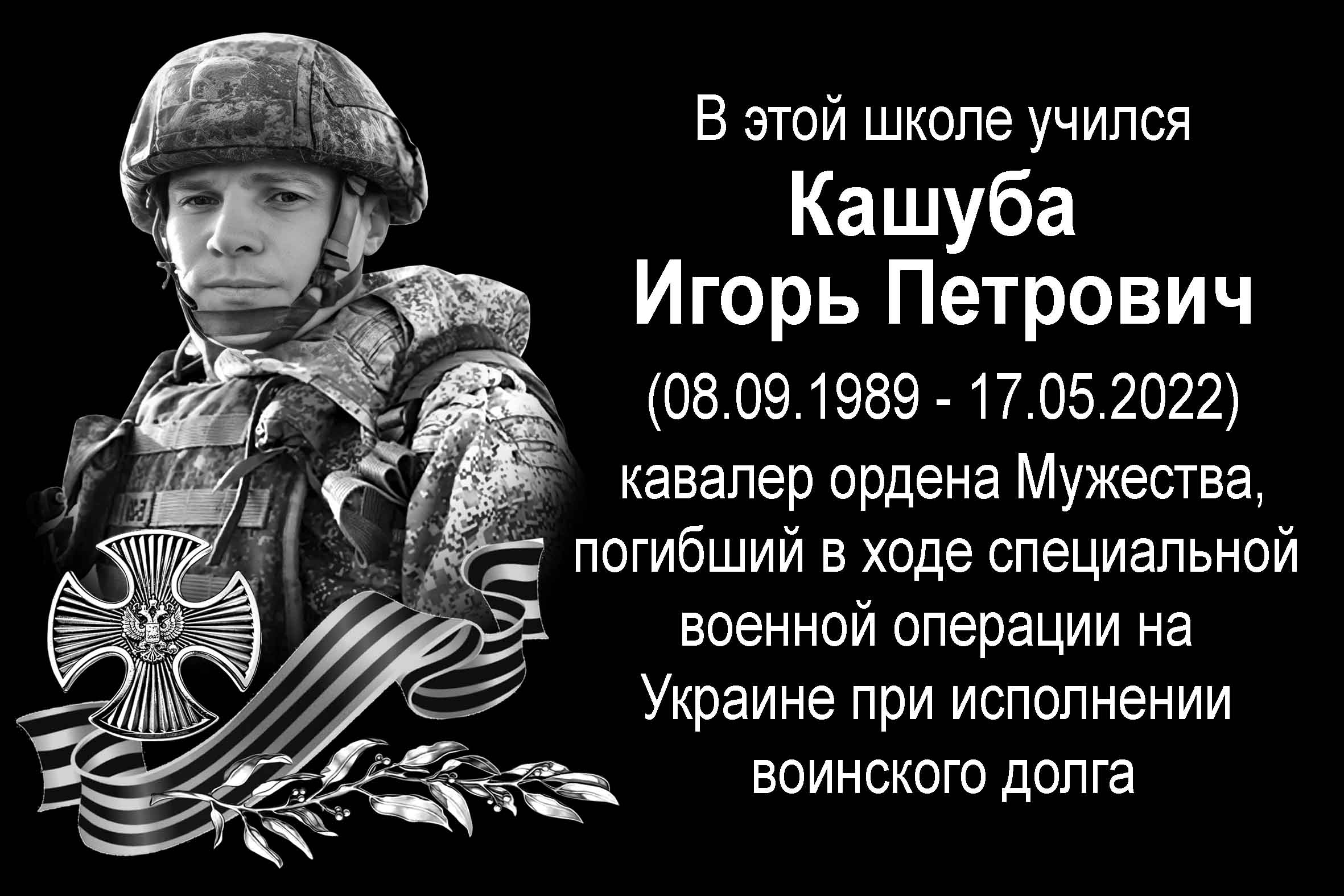 _______________ 2022 года № ____   г. ЛивныПринято на _____ заседании Ливенского районного Совета народных депутатовПриложениек решению Ливенского районного Совета народных депутатов от «___» _____________ 2022 года № ____Внесено:Управлением культуры и архивного дела администрации Ливенского районаНачальник управления культуры и архивного дела администрации Ливенского района_____________ Е.Н. Анисимова«_____» ______________ 2022 г.Исполнитель:Главный специалист (юрисконсульт) управлениякультуры и архивного дела администрации Ливенского района_____________ О.В. Неженцева«_____» ______________ 2022 г.Согласовано:Заместитель главы администрации района по социально-экономическим вопросам  _____________________  Л.А. Дьяконова«_____» ______________ 2022 г.И.о начальника отдела правового обеспечения деятельности администрации Ливенского района __________________ Ефанова Н.В.«______» _____________2022  г.Председатель постоянной депутатской комиссии ______________________С.А. Найденова«______» _____________2022  г.Начальник отдела по организации работы районного Совета ________________________Е.И. Цеделенкова«_____» ______________ 2022 г.